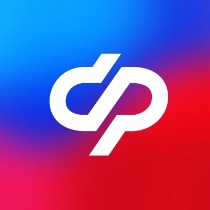 Отделение Социального фонда РФ по Томской области	Пресс-релиз от 19.04.202Единое пособие назначено почти на 30 400 томичей: об этом в интервью Радио России ГТРК Томск и Томской интернет-газете рассказал управляющий ОСФР по Томской области Дмитрий Мальцев– Дмитрий Борисович, Социальный фонд России работает почти четыре месяца. Какие изменения произошли в жизни граждан за этот, казалось бы, небольшой отрезок времени?
– Да, действительно, с нового года, когда был образован Социальной фонд России, произошли существенные перемены. Слияние двух структур - ПФР и ФСС направлено, в первую очередь, на оптимизацию и упрощение процедуры получения государственных услуг. Например, теперь ряд выплат объединены в одно единое пособие, таким образом, граждане могут быстрее и удобнее воспользоваться сразу несколькими мерами поддержки.– Расскажите подробнее о едином пособии. Какие выплаты оно включает?
– Пособие объединило 5 действующих ранее мер поддержки, таких как:
· ежемесячное пособие женщине, вставшей на учет в медицинской организации в ранние сроки беременности;
· ежемесячная выплата в связи с рождением (усыновлением) первого ребенка до достижения им возраста 3 лет.
· ежемесячная выплата в связи с рождением (усыновлением) третьего или последующего ребенка до достижения им возраста 3 лет.
· ежемесячная денежная выплата на ребенка в возрасте от 3 до 7 лет включительно;
· ежемесячная денежная выплата на ребенка в возрасте от 8 до 17 лет.
Заявление на единое пособие можно подать на портале госуслуг, в МФЦ, а также в клиентской службе ОСФР по Томской области.– Можете объяснить, кому, в каком размере назначается выплата?
– Выплата назначается беременным женщинам, вставшим на учет в ранние сроки, и родителям (усыновителям, опекунам (попечителям) детей от рождения до их 17-летия, у которых среднедушевой доход семьи ниже региональной величины прожиточного минимума на душу населения при условии соблюдения требований комплексной оценки нуждаемости. На ребенка до 17 лет размер пособия составляет – 50, 75 или 100% регионального прожиточного минимума для детей. Для беременных – 50, 75 или 100 % регионального прожиточного минимума для трудоспособного населения.– Какие критерии адресности и нуждаемости применяются при назначении?
– Во-первых, среднедушевой доход семьи должен быть ниже одного прожиточного минимума на душу населения в регионе проживания. Оценка дохода проводится за период 12 месяцев, предшествующих 1 месяцу перед месяцем подачи заявления. Это значит, что если вы обращаетесь за выплатой в апреле 2023 года, то будут учитываться доходы с марта 2022 года по февраль 2023 года включительно. Доходы каждого члена семьи учитываются до вычета налогов. Чтобы определить имеет ли семья право на выплату, необходимо разделить доходы всех членов семьи за учитываемый год на двенадцать месяцев и на количество членов семьи. С 1 января 2023 года величина прожиточного минимума на душу населения в Томской области для южных районов составляет 14 220 руб, для северных - 15 638 руб.  Семья должна владеть движимым и недвижимым имуществом в пределах установленной нормы. У семьи также не должно быть финансовых накоплений на вкладах (счетах), доход от процентов по которым превышает величину прожиточного минимума на душу населения в Томской области. Трудоспособные члены семьи в периоде, за который рассчитывается среднедушевой доход, должны иметь официальный доход или объективные причины для его отсутствия («правило нулевого дохода»). Повторюсь, выплата назначается на каждого ребенка, ее размер в зависимости от уровня доходов семьи может составлять 50, 75 или 100% детского прожиточного минимума в регионе проживания. Выплатной период составляет 12 месяцев, достаточно лишь заявления в электронном виде (с предоставлением сведений (документов в отдельных конкретных жизненных ситуациях), предусмотренных нормативно-правовыми актами).– А есть ли преимущества у данной меры поддержки?
– Пособие назначается на всех детей в семье в возрасте до 17 лет по одному заявлению и по единым правилам. Увеличен размер пособия для беременных женщин, вставших на учет в ранние сроки. Выплаты на детей до 3 лет можно получать вне зависимости от очередности их рождения на условиях комплексной оценки нуждаемости. Период учета доходов приближен к дате назначения выплаты.– Стоит ли подавать заявление на Единое пособие, если я уже получаю выплату от 3 до 7 лет или от 8 до 17 лет?
– Если вы уже получаете данные выплаты в размере 100%, то лучше дождаться, пока срок назначения истечет, и только потом подать заявление на единое пособие.
Если получаете выплату в размере 50% и (или) 75% от прожиточного минимума, то есть смысл подать заявление на Единое пособие (если жизненная ситуация изменилась, возможно увеличение ее размера). Если при назначении пособия выявлено, что совокупный размер получаемых на данный момент выплат больше, то оно в невыгодном, более низком размере, не назначается.– Включаются ли пособия на детей в доход?
– Не входят в доход следующие выплаты на тех детей, в отношении которых подается заявление о назначении Единого пособия:
· выплаты на детей от 3 до 7, от 8 до 17 лет;
· ежемесячное пособие по уходу за ребенком до 1,5 лет неработающим гражданам;
· ежемесячная выплата на первого ребенка от 0 до 3 лет.
Не включаются в доход вне зависимости от того, на какого ребенка подается заявление:
· ежемесячное пособие на ранних сроках беременности;
· ежемесячная выплата на второго ребенка от 0 до 3-х лет из материнского капитала.– Можно ли получать одновременно единое пособие и выплату из материнского капитала на детей до 3 лет?
– Да. Конечно. В случае если семья с ребенком до 3 лет получает единое пособие, и при этом среднедушевой доход семьи остается ниже 2 прожиточных минимумов, то такая семья может обратиться за выплатой из материнского капитала.– Когда следует подать новое заявление, если пришел отказ?
Новое заявление можно подать в любое время после устранения причины отказа. Например, изменилась жизненная ситуация, снизились доходы семьи, исправили ошибку в заявлении либо предоставили в фонд недостающие документы. Причина отказа всегда указана в уведомлении, которое приходит в личный кабинет на портале Госуслуг. Прежде всего, при заполнении заявления мы рекомендуем родителям внимательно проверять внесенные данные, обращать внимание на нуждаемость, доход, так как данная мера поддержки распространяется на семей с низкими доходами.– Можно ли получить это пособие без гражданства Российской Федерации?
– Нет. Единое пособие предоставляется гражданам Российской Федерации, постоянно проживающим на территории России.– Много ли семей подали заявления на новое пособие?
– На сегодняшний день Отделением Фонда пенсионного и социального страхования Российской Федерации по Томской области принято более 43 тысяч заявлений. Абсолютное большинство – около 41800, или 97,2 %, – поступило в электронном виде через портал госуслуг. Единое пособие назначено на 30 372 детей.– И последний вопрос, Дмитрий Борисович, где томичи и жители области могут получить консультацию по данной мере соцподдержки?
– Со всеми актуальными правилами назначения и выплаты единого пособия можно ознакомиться на сайте Соцфонда - sfr.gov.ru". Кроме того, получить консультацию по общим вопросам, а также личную консультацию можно по телефону ЕКЦ 8-800-100-00-01. Горячая линия работает круглосуточно, звонок бесплатный.________________________________________________Группа по взаимодействию со СМИ Отделения Социального фонда РФ по Томской областиТел.: (3822) 60-95-12; 60-95-11;E-mail: smi@080.pfr.ru